                                          Stoke Gabriel Primary School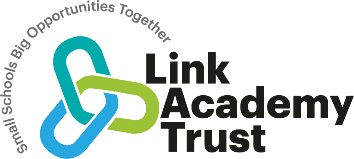 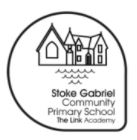 Geography Curriculum PlanOur curriculum statements are designed to be used as a supportive tool to plan teaching and learning across our school.  The key skills are derived from the National Curriculum and spilt into individual year groups to support a progressive approach and mixed age classes.   The study of geography will inspire in children a curiosity and fascination about the world and its people which will remain with them for the rest of their lives. It needs to promote the children’s interest and understanding of diverse places, people, resources and natural and human environments. We use an enquiry-based approach for teaching Geography because we know it makes the learning focused for children. Questions are carefully selected to ensure that children are excited by their learning whilst ensuring National Curriculum coverage is achieved. Key geographical skills such as mapwork, directional language and fieldwork are taught and revisited throughout the curriculum and links are made with other subjects to ensure the relevance of these skills is clear. The study of the wider world develops an understanding of what being part of a global community means. It encourages children to be more aware of other cultures around the world and the impact they can have as an individual.VocabularyChildren’s command of vocabulary is fundamental to learning and progress across the curriculum. Vocabulary is developed actively, building systematically on pupil’s current knowledge and deepening their understanding of etymology and morphology (word origins and structures) to increase their store of words. Simultaneously, pupils make links between known and new vocabulary, and discuss and apply shades of meaning. In this way, children expand the vocabulary choices that are available to them. It is essential to introduce technical vocabulary which define each curriculum subject. Vocabulary development is underpinned by an oracy culture and a tiered approach. High value is placed on the conscious, purposeful selection of well-chosen vocabulary and appropriate sentence structure to enrich access to learning and feed into written work across the curriculum.KS1 Vocabulary ListLower KS2 Vocabulary ListUpper KS2 Vocabulary ListFROM LOCAL TO GLOBAL: GEOGRAPHY AT STOKE GABRIELAt Stoke Gabriel we want children to understand that geography is an enquiry-led subject, about them, growing up in their world. Our village sits on the river Dart in South Devon. In many ways, a typical village: church, school, post office, pub. It isn’t on a main road - you don’t have to pass through it, to reach somewhere else – yet our river has brought people to settle on our shores, seen people leave on adventures of trade, discovery, piracy, and exploration, and played its part in international events, namely preparations for the D-Day Landings. Geographically, Stoke Gabriel is positioned in a rural region, with an economy linked to leisure and tourism, and with many villagers travelling further afield for employment. We have ancient oak woods, cider-apple orchards, a mill pool, old cottages, buildings that have changed their use, and housing developments with names that reflect the previous usage of the land. The children at Stoke Gabriel begin their journey as developing Geographers from their first ‘welly walks’ in EYFS. Our school locality is a rich resource for geographical enquiry – it is easily accessible and, as the children pass through the school, the village is studied in a variety of ways to provide a solid foundation in undertaking fieldwork and an understanding of its purpose.  In our Long-Term Planning, we have identified a half term when the whole school is engaged in quality learning experiences linked to our village locality, Year B, Autumn 1. In this way, the children have the village as a focus in KS1, in LKS2, and in UKS2, and are enabled to build their geographical skills through carefully planned enquiries that involve them in meaningful mapping and active research and see them collecting data and presenting their findings.Building a sense of ‘our place’ is central to our Geography teaching and learning, and a key question that underpins our Geography Curriculum is, ‘How does this place compare with Stoke Gabriel?’  In this way, we build on the children’s tangible experiences whilst challenging and exciting them with content beyond their immediate horizon – regional, national, and global. We have identified three key questions as essential to understanding of the subject and used them to organise important substantive concepts. Although not all concepts will be covered in depth in every enquiry journey, teachers draw on them to ensure a breadth of Geographical study. WHERE IS IT? Absolute Location: county, region, country, continent, latitude and longitude, hemisphere.Relative Location: in relation to the equator, in relation to Stoke Gabriel, and other places – distance and direction.WHAT IS IT LIKE? Natural features: landforms, rivers, coastline, landmarks, ecosystems, climate, animal and plant life.Human impact:  settlement, land-use, industry, agriculture, recreation, rural, urban, landmarks, bridges, buildings, roads, rail.Cultural characteristics: language, government structure, art, music.HOW IS IT CHANGING?Natural phenomena - weather, erosion, tectonic activity, climate conditions.Land use - recreation, tourism, farming, economy, redevelopment, population changes.Environmental issues – sustainability, conservation, energy, natural resources, water management, transport, pollution.Movement – why, and how, people, goods, and ideas travel from place to place – trade, migration, local and global connections.Stoke Gabriel International DaysWe have an International Day each half term. A country is selected, and a range of age-appropriate lessons planned to broaden the children's general knowledge and awareness of different places. This provides regular opportunities for the children to use maps and develop map skills, and it enables them to build mental pictures of where places are in the world and make connections and comparisons between different places. In this way, a child, who attends our school from Reception to Year 6, ‘experiences’ a flavour of over forty different countries, develops a curiosity for the diverse places on our planet, and has an opportunity to share stories from home.Our Geography CurriculumAt Stoke Gabriel, we deliver Geography through well-planned Enquiry Journeys. The distinct characteristics of the subject are consciously embedded whilst links are made to other subject areas to create meaning and purpose.  Each Enquiry Journey begins with a quality provocation to activate the curiosity of our children – to raise questions and promote discussion. Lessons provide the children with the knowledge and understanding needed to answer the main Enquiry Question, as well as support their development ‘as geographers’. Having an Enquiry Question provides focus for teaching and allows for a greater depth of learning. At the end of the enquiry, the children are given the opportunity to identify how they have added to their knowledge and understanding of the world.The scope and focus of each Enquiry Journey have been planned carefully to sit within the Long-Term Planning of our school - a two-year programme to accommodate our mixed-year-group classes to enable every child to make progress by building on their geographical understanding, acquiring geographical knowledge, using subject-specific vocabulary, and developing their skills ‘as geographers’. The LTP ensures coverage of the statutory Geography Curriculum and enables teachers to understand where their teaching responsibilities fall in the overall scheme [see below]. At the start of each Enquiry Journey, the children are given an Enquiry Journey ‘blueprint’ which highlights the skills and knowledge that they will acquire and makes links to their previous learning. The blueprint also lists key vocabulary for the journey. It is referred to throughout the journey to review and consolidate the learning and so help knowledge and skills to become embedded. When appropriate, lessons begin by connecting the children to the learning from their previous lesson and end with integrating new knowledge into the larger concepts.Our children learn to think and work like geographers as they progress through our school. They encounter experiences and challenges that take them beyond the classroom both physically and imaginatively, to expand their understanding of the world, to encourage self-awareness and resilience, and to develop a sense of responsibility – that everyone can make a difference. Geography Long Term PlanEYFS‘Geography in the early years is mainly experiential learning, sensory orientated and fun! You can find opportunities all around you because Geography is everywhere. Geography in the early years can help them establish a sense of where they are and who/what environment and community they belong to’. Rebecca Money, 2022The Early Years provide the first opportunity for children to be introduced to the vocabulary associated with Geography as they explore, discover, and begin to make sense of the world around them. In addition - through role-play, book talk, and exposure to Google Earth and film resources - the children learn about different environments and begin to build their understanding, and make connections, about the way things happen in both the physical and human world. The National CurriculumKey Stage 1 - Pupils should develop knowledge about the world, the United Kingdom and their locality. They should understand basic subject-specific vocabulary relating to human and physical geography and begin to use geographical skills, including first-hand observation, to enhance their locational awareness.  Locational Knowledge • name and locate the world’s seven continents and five oceans • name, locate and identify characteristics of the four countries and capital cities of the United Kingdom and its surrounding seas Place Knowledge   • understand geographical similarities and differences through studying the human and physical   geography of a small area of the United Kingdom, and of a small area in a contrasting non-European country  Human and Physical Geography • identify seasonal and daily weather patterns in the United Kingdom and the location of hot and cold areas of the world in relation to the Equator and the North and South Poles • use basic geographical vocabulary to refer to key physical features, including: beach, cliff, coast, forest, hill, mountain, sea, ocean, river, soil, valley, vegetation, season and weather key human features, including: city, town, village, factory, farm, house, office, port, harbour and shop  Geographical Skills and Fieldwork  • use world maps, atlases and globes to identify the United Kingdom and its countries, as well as the countries, continents and oceans studied at this key stage • use simple compass directions (North, South, East and West) and locational and directional language [for example, near and far; left and right], to describe the location of features and routes on a map  • use aerial photographs and plan perspectives to recognise landmarks and basic human and physical features; devise a simple map; and use and construct basic symbols in a key • use simple fieldwork and observational skills to study the geography of their school and its grounds and the key human and physical features of its surrounding environment. Key Stage 2: Pupils should extend their knowledge and understanding beyond the local area to include the United Kingdom and Europe, North and South America. This will include the location and characteristics of a range of the world’s most significant human and physical features. They should develop their use of geographical knowledge, understanding and skills to enhance their locational and place knowledge. Locational Knowledge • locate the world’s countries, using maps to focus on Europe (including the location of Russia) and North and South America, concentrating on their environmental regions, key physical and human characteristics, countries, and major cities • name and locate counties and cities of the United Kingdom, geographical regions and their identifying human and physical characteristics, key topographical features (including hills, mountains, coasts and rivers), and land-use patterns; and understand how some of these aspects have changed over time • identify the position and significance of latitude, longitude, Equator, Northern Hemisphere, Southern Hemisphere, the Tropics of Cancer and Capricorn, Arctic and Antarctic Circle, the Prime/Greenwich Meridian and time zones (including day and night)  Place Knowledge • understand geographical similarities and differences through the study of human and physical geography of a region of the United Kingdom, a region in a European country, and a region within North or South America  Human and Physical Geography - describe and understand key aspects of:  • physical geography, including: climate zones, biomes and vegetation belts, rivers, mountains, volcanoes and earthquakes, and the water cycle • human geography, including: types of settlement and land use, economic activity including trade links, and the distribution of natural resources including energy, food, minerals and water  geographical skills and fieldwork • use maps, atlases, globes and digital/computer mapping to locate countries and describe features studied • use the eight points of a compass, four and six-figure grid references, symbols and key (including the use of Ordnance Survey maps) to build their knowledge of the United Kingdom and the wider world • use fieldwork to observe, measure, record and present the human and physical features in the local area using a range of methods, including sketch maps, plans and graphs, and digital technologies. Progression of Key Skills Key skillsIn order to assess impact - a guideTeachers are responsible for the regular assessment of their pupils against key skills to judge the impact of teaching and learning in Geography. Teachers look at the learning journey of each unit studied, being aware of what the children need for their next learning and what they can take from prior learning. Units will therefore begin with an elicitation task, either individual or whole class, to judge prior knowledge; a KWL (know, want to learn, learnt) grid could be used and may be completed independently in books or constructed with the teacher.Children’s progress is monitored against National Curriculum expectations and key skills. Judgement is informed through use of children’s books, dialogue, class scrapbooks, evidence on Sway and Tapestry, and AFL pieces. Teachers need to be clear on how the children will show their learning, through a presentation, art work or extended writing, for example, providing opportunity for pupils to communicate their learning in a variety of ways.There is an expectation that Geography learning in books will be the same quality as that in English books. Marking and feedback in Geography should be the same standard as marking/feedback within other learning across the curriculum, including English. The focus for spelling corrections is on Geography vocabulary and the expectation is that children who are ARE will spell these correctly throughout their Geographical writing.  